										Form No. R4(Version 3,,11 January 2017)Postgraduate Registration Extension requestPrinciples:  Postgraduate study is expected to be continuous.  However, the University may grant a student an extension beyond the normal maximum period with the permission of their Head of Department and also the Registrar or Dean of Graduate Studies.  Please note that research postgraduate students have published minimum and maximum designated programme completion times (see table below).                		  Source: Route of Progression through the Structured PhD programme      (Available at https://www.maynoothuniversity.ie/university-policies/academic)In the case of an extension, you may be liable for a fee.  Before applying for an extension you should discuss the matter thoroughly with your supervisor.  If you are granted an extension but do not complete your programme within the extended time period, you will be required to apply for a further registration extension and pay the associated fee.  Please note that an academic extension does not create a corresponding extension to any scholarship funding you are in receipt of.  Applications for an extension to a scholarship should be made directly to the scholarship granting body.  Indicate your programme of studyStudent detailsReason for extension request and progress to dateFees & Grants OfficeApproval of Relevant DepartmentPlease forward completed form for final consideration to: policy@nuim.ie or by post to Registry Policy Officer, Policy, Process & Planning Office, Humanity House, South Campus, Maynooth UniversityApproval of Registrar (or Dean of Graduate Studies)_____________________________________________________________________________________________________________Registry Use Only – Tracking of progress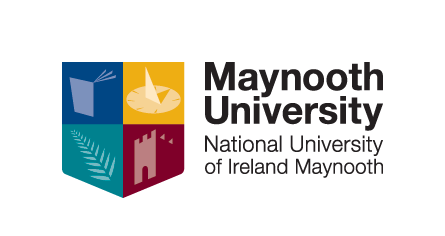 Ollscoil Mhá NuadMaynooth UniversityNormal durationMinimum duration with approval from Head of DepartmentMinimum duration with approval from Academic CouncilMaximum durationPhD full time4326PhD part time64.539Research master’s full time2113Research master’s part time3225Doctorate/PhDResearch MastersTaught MastersHigher DiplomaPostgraduate DiplomaPostgraduate CertificateStudent numberMU emailSurnamePersonal emailFirst name(s)Year of studyDate of BirthDepartmentFinancialFamilyFamilyMedicalWork commitmentsWork commitmentsOther  (please indicate)Other  (please indicate)Other  (please indicate)Other  (please indicate)Please summarise progress to datePlease summarise progress to datePlease summarise progress to datePlease summarise progress to datePlease summarise progress to dateSignatureSignatureSignatureSignatureDateYears paid to dateCommentOutstanding balance, if anyCommentMedical Certs supplied (if applicable)CommentFees Office staff nameFees Office staff nameFees Office staff nameDateDateDateHead of Department nameCommentDepartmentCommentSignatureCommentDateCommentSignatureCommentConfirm duration of extension CommentDateCommentActionDateStaff signatureApplication record created on ITSCertificates seen updatedStudent advisedGraduate Studies Office advised